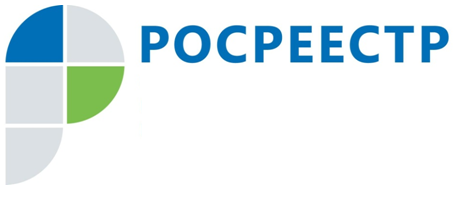 Жителям Иркутской области расскажут, какую полезную информацию можно получить на сайте Росреестра18 апреля специалисты Управления Росреестра по Иркутской области расскажут, какую полезную общедоступную информацию владельцы недвижимости могут получить на сайтах Росреестра и Нотариальной палаты. В ходе «горячей линии» на вопросы граждан ответят заместители начальника отдела регистрации недвижимости № 4 Марина Юрьевна Копытина (тел. 8(3952) 450-344) и Алексей Петрович Дианов (тел. 8 (3952) 450-204), а также специалисты отдела Яна Юрьевна Стаценко (тел. 8(3952) 450-226) и Александра Максимовна Беломестнова (тел. 8(3952) 450-325).Звонки по «горячей линии» будут приниматься с 8 до 17 часов.По информации Управления Росреестра по Иркутской области